BurundiBurundiBurundiBurundiMay 2026May 2026May 2026May 2026MondayTuesdayWednesdayThursdayFridaySaturdaySunday123Labour Day4567891011121314151617Ascension Day1819202122232425262728293031Feast of the Sacrifice (Eid al-Adha)NOTES: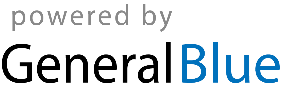 